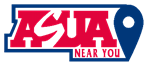 MEETING MINUTE OF ASSOCIATED STUDENTS OF THEUNIVERSITY OF ARIZONA NEAR YOU NETWORKHELD ON FRIDAY, AUGUST 20, 2021 FROM 9:00 AM TO 10:00 AMTHROUGH ZOOM MEETINGSMEETING CALLED AT 9:10 AM (MST)ROLL CALL-          President- Kellie Kirsch- Present-          Executive Vice President- Kris Kelley – Present-          Administrative Vice President- Madison “Madzy” LaMonica - Present-          Administrative Assistant- Erin Sye - Present-          Treasurer- Open-         Sarah Wieland – Advisor – Present-         Michelle Menninger - PresentGENERAL BUSINESSOne-on-one meetingsWe discussed if we all had our one-on-one meetings and if we had all met with our equivalent board member from the previous board.New employee checklistWe discussed how far everyone was with their checklist and what everyone had left.We discussed where to email checklist completion.DCC FormsWe discussed where everyone was at with their DCC form’s and any issues we had with logging into UAccess Employee and problems with submitting Campus College Relationships.Microsoft Sharepoint and TeamsWe discussed Microsoft Sharepoint and Teams and where general items were stored.Future meetingsMeetings will be held every other Friday for the first few months then they will be scheduled every month.Facebook group and ASUA-NY gamenightDiscussed the Facebook group and hosting a game night for distance and online students.  Game night will be held on September 9th at 8pmNEXT MEETING DATE AND TIMESeptember 3rd, 2021, at 9:00 AM (MST)Meeting adjourned at 10:00 AM (MST)Minute Submitted by Erin Sye